REQUERIMENTO Nº 496/2018Requer informações sobre prazo para realização de serviços na Avenida Lázaro Gonçalves de Oliveira, no Parque do Lago. Senhor Presidente,Senhores Vereadores, CONSIDERANDO que desde 2015 este vereador apresentou tal solicitação popular e até momento melhorias não foram realizadas. CONSIDERANDO que este vereador vem sendo procurado constantemente por moradores da região do bairro Parque do Lago com a finalidade de resolver o problema de vazão de água naquela regiãoCONSIDERANDO que além da desatenção por parte das secretarias envolvidas em relação a este assunto, moradores sofrem com a falta de informação por parte do poder público. CONSIDERANDO que moradores vêm sofrendo com este problema de alagamento há anos neste trecho gerando grandes transtornos, além da perda de móveis, produtos, roupas e danos causados nos imóveis.            CONSIDERANDO que moradores da Avenida Lázaro Gonçalves de Oliveira apresentaram a este vereador marcas e danos causados em suas residências devido a alagamentos e falta de vazão de águas pluviais.1 – Todas as indicações feitas por este e demais vereadores relacionadas a este assunto foram devidamente encaminhadas aos setores competentes? 2 – Qual o prazo médio para analisar e executar um problema relacionado a reparos nas vias e em tubulação? 3 – Quais são as maiores dificuldades enfrentadas atualmente para execução de reparos em vias do nosso município? 4- Desde 2015 este vereador vem solicitando este reparo nesta via da cidade, quais são os motivos reais para que tais serviços ainda não fossem executados? 5- Neste ponto da cidade foram feitas analises, visitas, reparos ou qualquer outra benfeitoria com a finalidade de demonstrar atenção com esta reivindicação popular? Explique. 6 – Em relação a este assunto, quais os meios oferecidos pelo poder público para que a população possa registrar suas reclamações, tirar dúvidas ou apresentar sugestões? Justificativa:Moradores da Avenida Antônio Lázaro Gonçalves de Oliveira reiteraram o pedido por melhorias nesta via, na altura do número 282, no bairro Parque do Lago. Esta reivindicação popular vem sendo cobrada desde 2015 por este vereador e até o momento os devidos reparos não foram realizados, gerando grandes transtornos aos moradores da região e perda de móveis. Além da deficiência na execução do serviço, moradores reclamam da falta de informações e por isso recorreram a este vereador. Plenário “Dr. Tancredo Neves”, em 09 de abril de 2.018.Ducimar de Jesus Cardoso“ Kadu Garçom”- PRESIDENTE -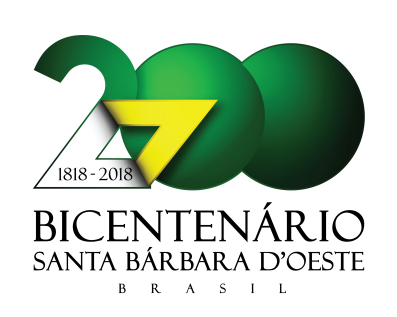 